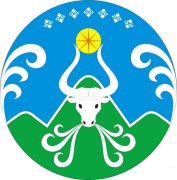 Муниципальное бюджетное учреждение Дом культуры «Артык» 678735 п. Артык Оймяконского района  Республики Саха (Якутия) ул. Центральная, 8тел/факс (8-411-54) 2-61-38,    email  artyk-dk@yandex.ruМуниципальное бюджетное учреждение  Дом культуры «Артык» (МБУ Дом культуры «Артык») тел/факс (8-411-54) 2-61-38,    email  artyk-dk@yandex.ruАдрес: Оймяконский район,  п.Артык, ул. Центральная, дом 8Отделение НБ РЕСПУБЛИКИ САХА (ЯКУТИЯ) БАНКА  РОССИИ//УФК по Республике Саха (Якутия)  г. ЯКУТСКказн.счет: 03234643986391531600ед. казн. счет:40102810345370000085БИК 019805001ИНН 1420042157 КПП  142001001ОГРН 1091420000033ОКПО 79986910ОКТМО 98639153ОКОГУ 49007КБК 64100000000000000131Директор Иванова Тамара Анатольевна